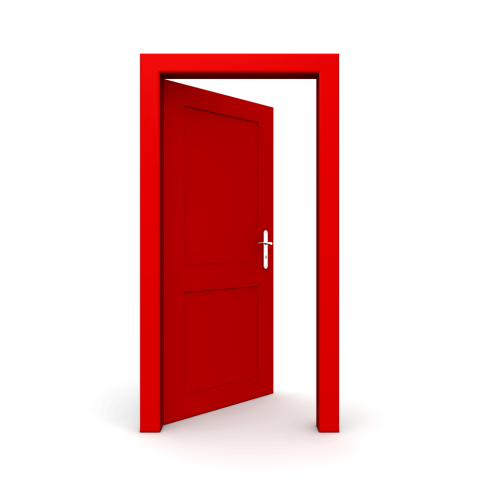 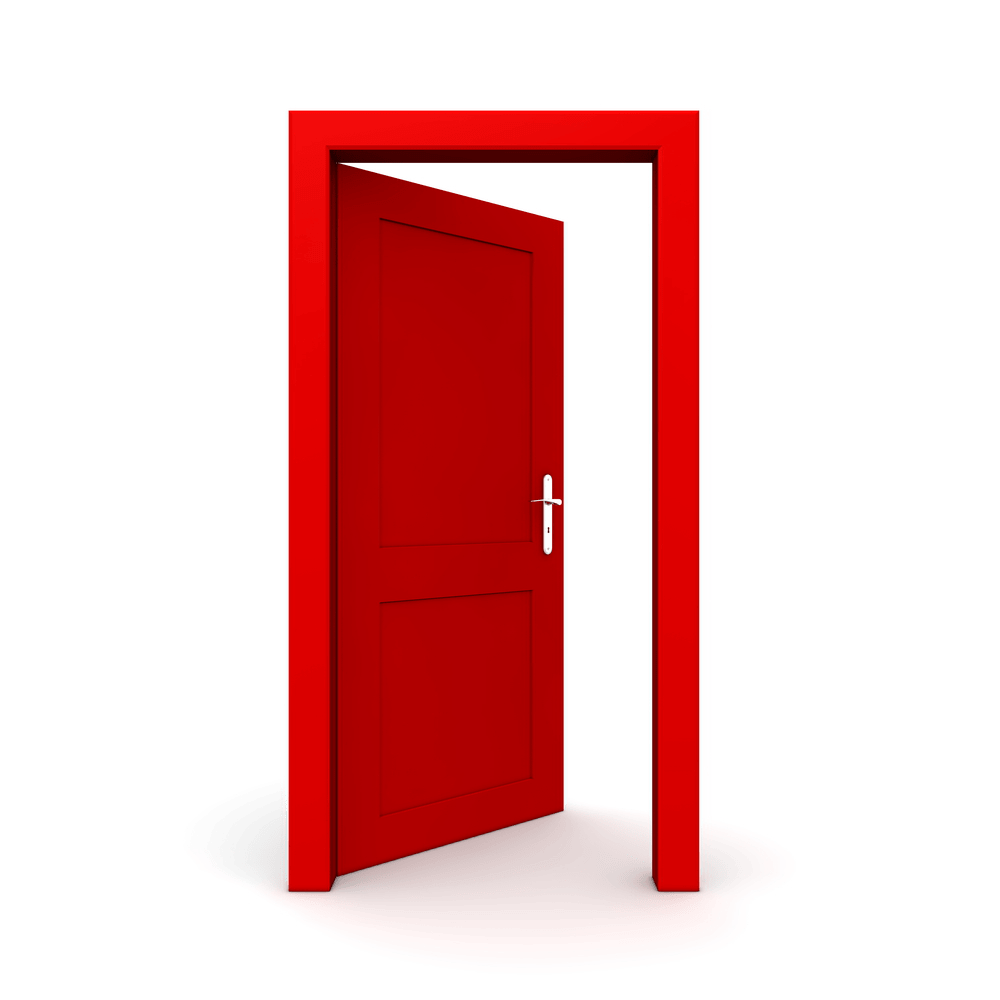 =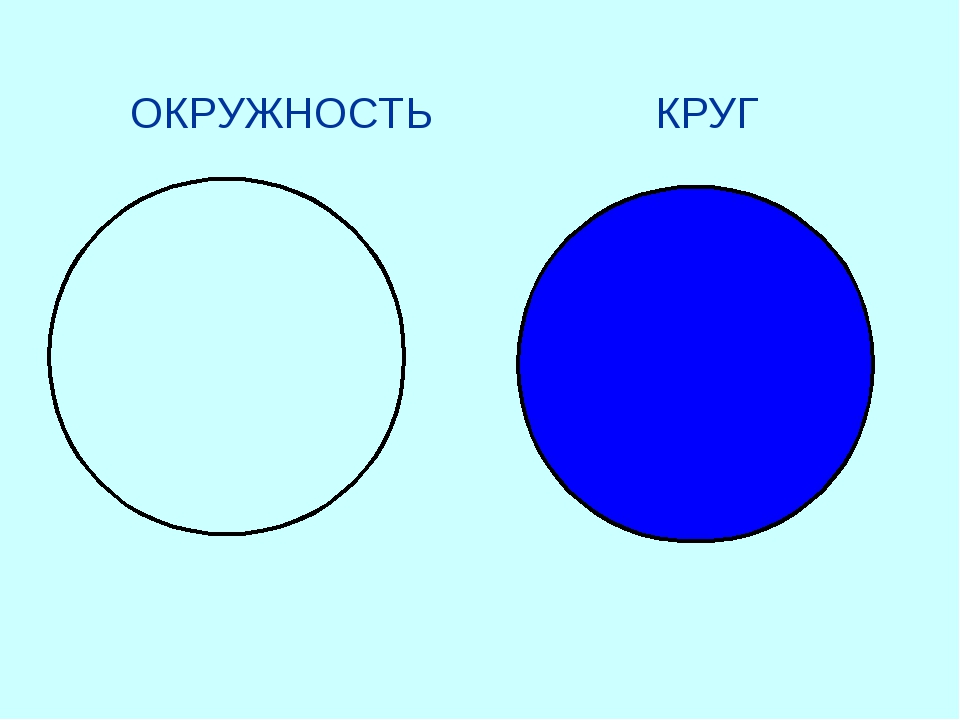 